                        АДЛЕР, «РОМАНТИКА»              Лето 2023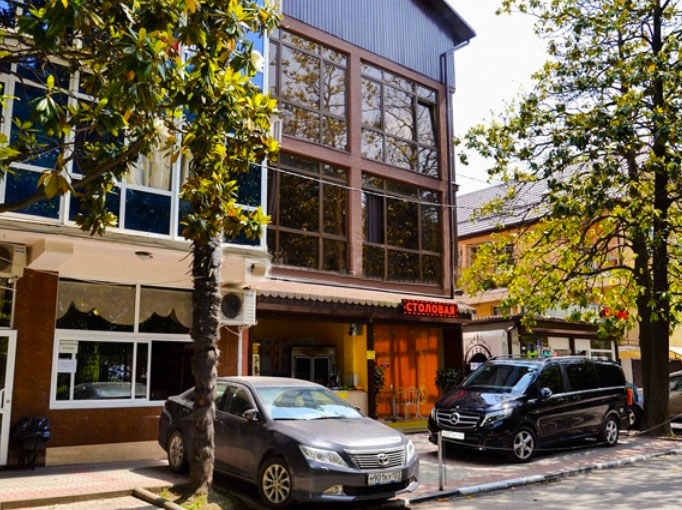 Мини-отель «Романтика» приглашает в респектабельные номера роскошного качества и дизайна. Отель расположен в центре Адлера в 3-х минутах ходьбы от центральной набережной, где простираются длинные пляжи Черного моря с удобно расположенной аллеей, вдоль которой стоят разнообразные кафе, бары, столовые на любой вкус и изысканность. На каждом этаже общий балкон, на котором расположены удобные столики, где вы сможете отдохнуть и пообщаться.Курортный городок Адлер – это незабываемое место, созданное природой и людьми, для прекрасного отдыха на берегу моря в живописном уголке города Сочи! Адлер – микрорайон Сочи, расположенный в 24-х км от его центра, который фактически является полноценным курортом, самым южным и теплым на территории нашей страны. Отличные пляжи и всегда чистое море. А  так же вы можете разнообразить свой отдых, посетив местные достопримечательности: посетить океанариум, дельфинарий, дендрарий, Олимпийский парк, съездить на гору Ахун, посетить форелевое хозяйство, страусиную ферму, вольерный комплекс Кавказского государственного природного биосферного заповедника. К услугам гостей «Романтики» предоставляется пользование утюгом и гладильной доской,  стиральной машиной, микроволновой печью, электрочайниками. На территории установлено система охранного видеонаблюдения, Wi-Fi. Недалеко от отеля расположены автобусные остановки.Размещение: «Эконом» 2-х, 3-х местные номера с удобствами на этаже(ТВ, кондиционер односпальные или двуспальные кровати, тумбы,  столик).Холодильник на этаже.«Стандарт» 2-х комнатные 4-х местные номера с удобствами (WC, душ, ТВ,  холодильник, кондиционер, мебельный гарнитур, односпальные или двуспальные кровати, тумбы, и столик с зеркалом).«Повышенной комфортности» 2-х, 3-х местные номера с удобствами (WC, душ, ТВ,  холодильник, кондиционер, мебельный гарнитур, односпальные или двуспальные кровати, тумбы, и столик с зеркалом).«Студия с кухней» 2-х, 3-х местные номера с удобствами (WC, душ, ТВ,  холодильник, кондиционер, стиральная машинка,  мебельный гарнитур, односпальные или двуспальные кровати, тумбы, и столик с зеркалом).Пляж: 3 мин -  мелко - галечный. Питание: в гостинице есть кухня, оборудованная необходимым набором посуды, плиты, холодильники. Столовая, где вы сможете полноценно поесть за дополнительную плату.Дети: до 3 лет  на одном месте с родителями -8550 руб., до 12 лет скидка на проезд -200 руб.Стоимость тура на 1 человека (7 ночей)В стоимость входит: проезд на автобусе, проживание в номерах выбранной категории, сопровождение, страховка от несчастного случая. Курортный сбор за доп. плату.Выезд из Белгорода еженедельно по понедельникам.Хочешь классно отдохнуть – отправляйся с нами в путь!!!!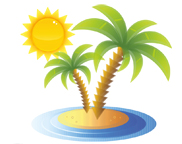 ООО  «Турцентр-ЭКСПО»                                        г. Белгород, ул. Щорса, 64 а,  III этаж                                                                                                            Остановка ТРЦ «Сити Молл Белгородский»www.turcentr31.ru            т./ф: (4722) 28-90-40;  тел: (4722) 28-90-45;    +7-951-769-21-41   Размещение   ЗаездыЭКОНОМ  с удоб.  на этажеЭКОНОМ  с удоб.  на этажеСТАНДАРТ2-х комн. 4-х мест с удоб.НОМЕРА  ПОВЫШ. КОМФОРТНОСТИНОМЕРА  ПОВЫШ. КОМФОРТНОСТИСТУДИЯс  кухней и стир. маш.СТУДИЯс  кухней и стир. маш.   Размещение   Заезды2-х мест.  с конд.3-х мест.с конд.СТАНДАРТ2-х комн. 4-х мест с удоб.2-х мест.   с удоб.3-х мест. с удоб.2-х мест. с удоб.3-х мест. с удоб.29.05.-07.06.1395012950158501945016450228501995005.06.-14.06.1415013150159501965016650229502015012.06.-21.06.1435013350161501985016850231502035019.06.-28.06.1455013550165502035017550238502095026.06.-05.07.1555014150172502135019000249502155003.07.-12.07.1635014750174502165019350252502175010.07.-19.07.1655015150176502195019750254502195017.07.-26.07.16550 15150179502195019750 25750 2215024.07.-02.08.16550 15150179502195019750 25750 2215031.07.-09.08.16550 15150179502195019750 25750 2215007.08.-16.08.16550 15150      179502195019750 25750 2215014.08.-23.08.16550 15150      179502195019750 25750 2215021.08.-30.08.16350 14950  17750 2175019550 25550 2195028.08.-06.09.1615014550173502155019350249502155004.09.-13.09.1515013550166502095018550239502135011.09.-20.09.1415013250163501995017950229502035018.09.-27.09.12950123501585018450169502185019250